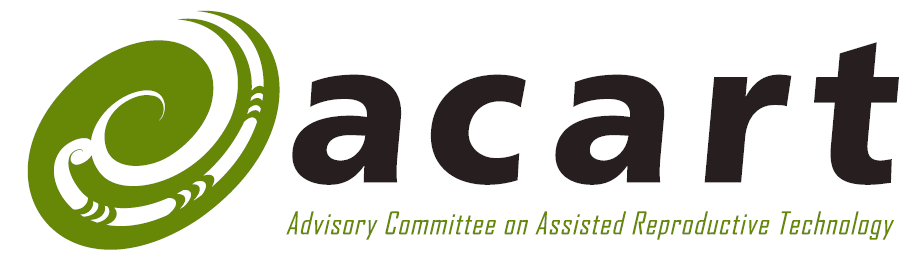 acart meeting agendaKarakiaOpening karakiaTūtawa mai i rungaTūtawa mai i raroTūtawa mai i rotoTūtawa mai i wahoKia tau aiTe mauri tūTe mauri oraKi te katoaHaumi eHui eTāiki e!Come forth from above,below, within,and from the environmentVitality
and well being, for allStrengthened in unity.Closing karakiaTe whakaeatanga eTe whakaeatanga eTēnei te kaupapa ka ea,Te mauri o te kaupapa ka whakamoeaTe mauri o te wānaka ka whakamoeaKoa ki runga, koa ki rara,Haumi e, hui e, tāiki e.It is completed,it is done,we have achieved our purpose, and completed our forum,let the purpose of our gathering rest for now, let the vitality of ourdiscussions replenish,we depart with fulfilled hearts & minds,bonded in our common goal & unity.DateDateThursday, 19 October 2023Thursday, 19 October 2023Thursday, 19 October 2023Committee meetingCommittee meetingACART meetingACART meetingACART meetingLocationLocationAtura Hotel, Hawkestone Street, Wellington, and onlineAtura Hotel, Hawkestone Street, Wellington, and onlineAtura Hotel, Hawkestone Street, Wellington, and onlineMeeting timeMeeting timeStart: 9 a.m.Start: 9 a.m.Start: 9 a.m.Meeting timeMeeting timeMorning tea: 10.30 a.m.Lunch: 12.00 noon to 12.45 p.m.Morning tea: 10.30 a.m.Lunch: 12.00 noon to 12.45 p.m.Morning tea: 10.30 a.m.Lunch: 12.00 noon to 12.45 p.m.Meeting timeMeeting timeEnd: 4 p.m.End: 4 p.m.End: 4 p.m.GuestsGuestsLana Stockman: ECART.Lana Stockman: ECART.Lana Stockman: ECART.ApologiesApologiesShannon HanrahanShannon HanrahanShannon HanrahanItemItemItemPaperPaperWelcome and karakia.Welcome and karakia.——Opening comments: Edmond Fehoko.Opening comments: Edmond Fehoko.——Standing itemsStanding itemsStanding itemsStanding itemsStanding itemsApologies.Apologies.——Approval of the agenda.Approval of the agenda.——New members: introductions and an overview of ACART.New members: introductions and an overview of ACART.A23/47A23/47Declarations of Interests.  Declarations of Interests.  A23/48A23/48Minutes of the August 2023 meeting: for approval.Minutes of the August 2023 meeting: for approval.A23/49A23/49Actions arising from the August 2023 meeting: for noting.Actions arising from the August 2023 meeting: for noting.A23/50A23/50Status of the work programme: for noting.Status of the work programme: for noting.A23/51A23/51Meeting dates for 2024: for approval.Meeting dates for 2024: for approval.A23/52A23/52Monitoring and reportingMonitoring and reportingMonitoring and reportingMonitoring and reportingMonitoring and reportingReport on ECART’s recent meetings: for discussion/noting.Report on ECART’s recent meetings: for discussion/noting.A23/53A23/53CorrespondenceCorrespondenceCorrespondenceCorrespondenceCorrespondenceConsumer enquiry about a dispute over stored embryos.Consumer enquiry about a dispute over stored embryos.A23/54A23/54Letter to ECART about the two-family limit for embryo donations.Letter to ECART about the two-family limit for embryo donations.A23/54A23/54ECART letter to ACART about the hard cut-off at 10 years.ECART letter to ACART about the hard cut-off at 10 years.A23/54A23/54ProjectsProjectsProjectsProjectsProjectsExtending storage: options for the ‘hard cut-off’ at 10 yearsduration of storage storage of imported materials.Extending storage: options for the ‘hard cut-off’ at 10 yearsduration of storage storage of imported materials.A23/55A23/55Human reproductive research: early draft guidelinesoverlap with NEAC standardsthe process for applicationsthe consultation documentengagement plan.Human reproductive research: early draft guidelinesoverlap with NEAC standardsthe process for applicationsthe consultation documentengagement plan.A23/56A23/56Scope tentative work on the use of GE in assisted reproduction.Scope tentative work on the use of GE in assisted reproduction.A23/57A23/57Literature for ACART’s ethical framework and Te Tiriti / the Treaty of Waitangi.Literature for ACART’s ethical framework and Te Tiriti / the Treaty of Waitangi.A23/58A23/58Standing itemsStanding itemsStanding itemsStanding itemsStanding itemsChair’s report: for noting.Chair’s report: for noting.A23/59A23/59Member reports on research/papers: for noting.Member reports on research/papers: for noting.——Secretariat report: for noting.Secretariat report: for noting.A23/60A23/60Closing itemsClosing itemsClosing itemsClosing itemsClosing itemsWork between meetings: for agreement.Work between meetings: for agreement.Work between meetings: for agreement.—Update on appointments: for noting.Update on appointments: for noting.Update on appointments: for noting.—Attendance at ECART meetings: for confirmation.Attendance at ECART meetings: for confirmation.Attendance at ECART meetings: for confirmation.—Closing karakiaClosing karakiaClosing karakiaClosing karakiaClosing karakia